EVERYONE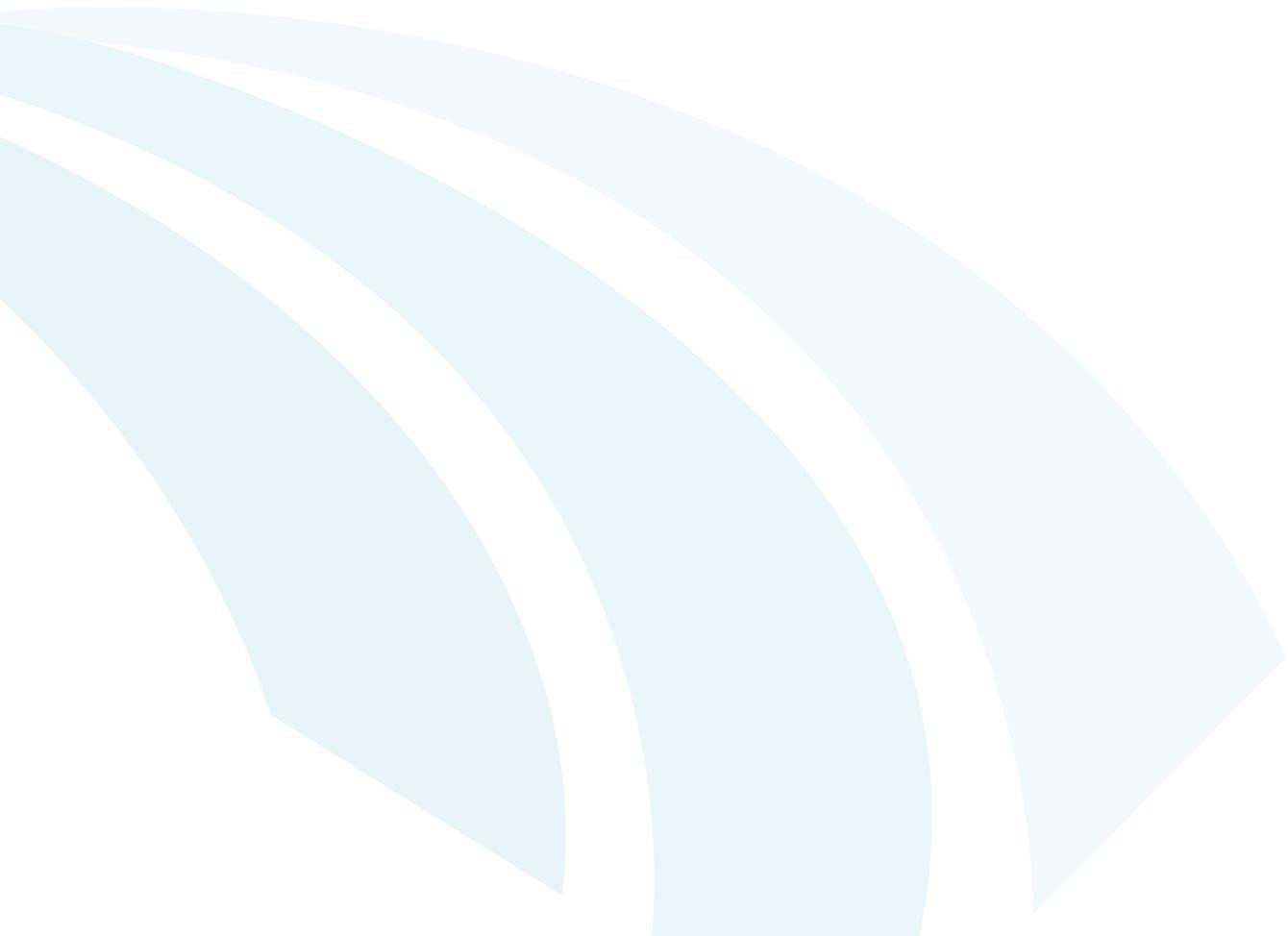 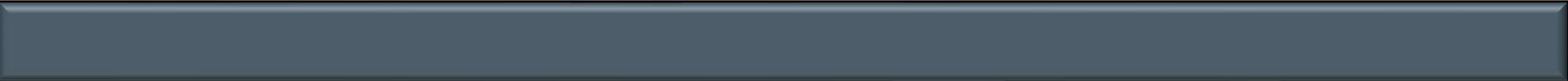 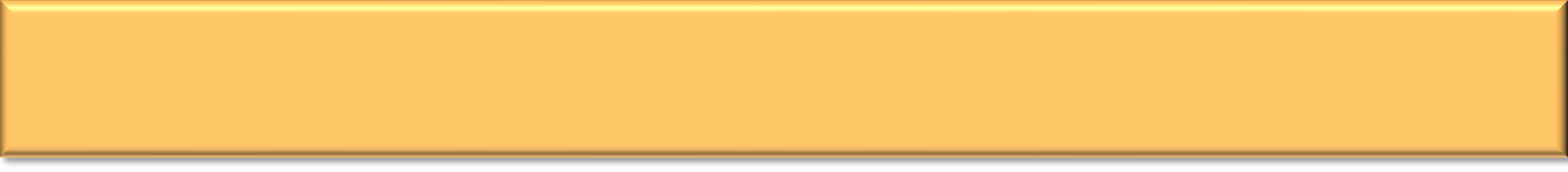 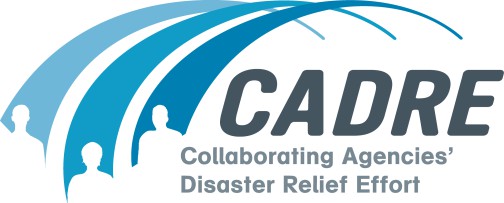 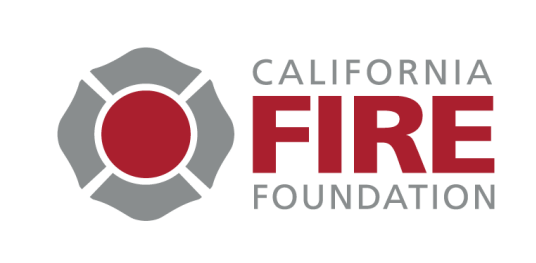 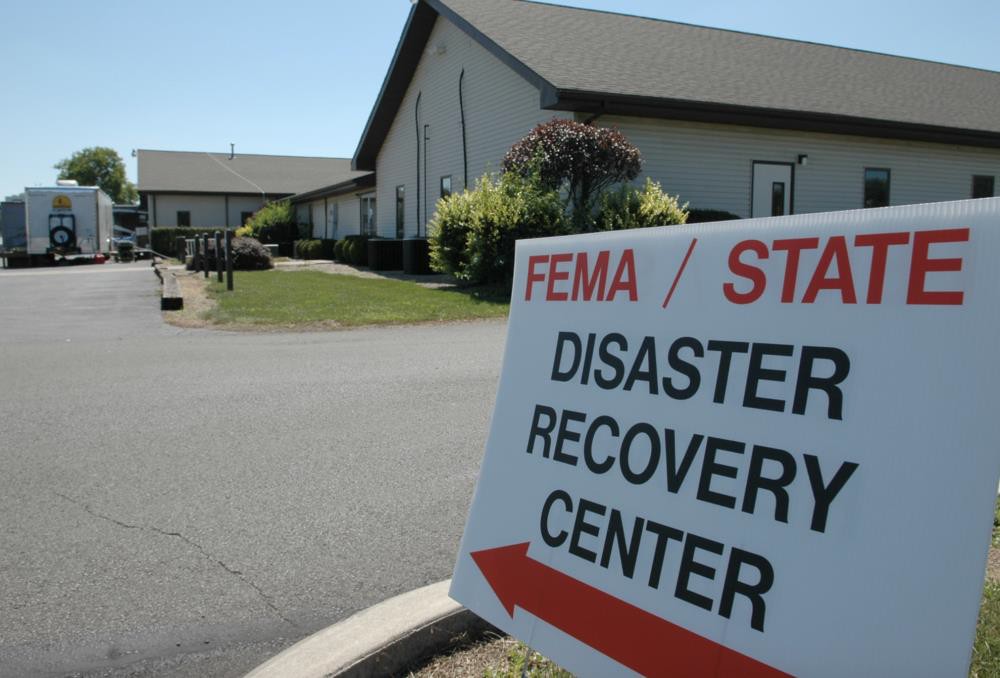 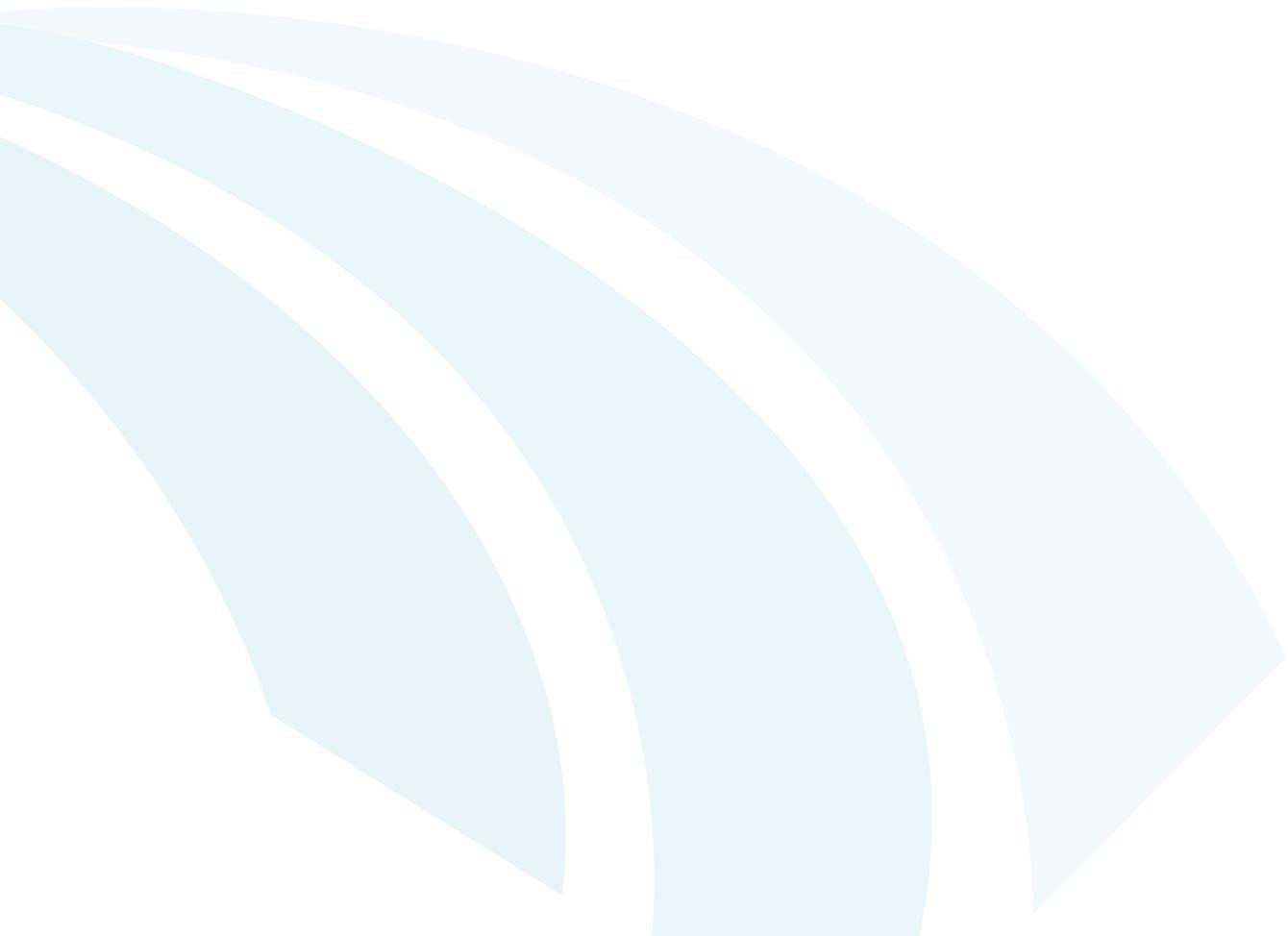 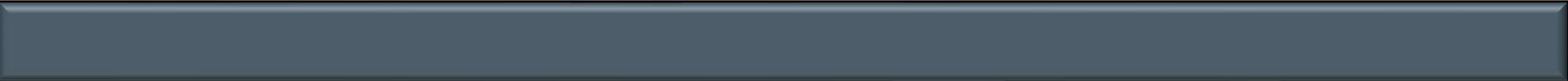 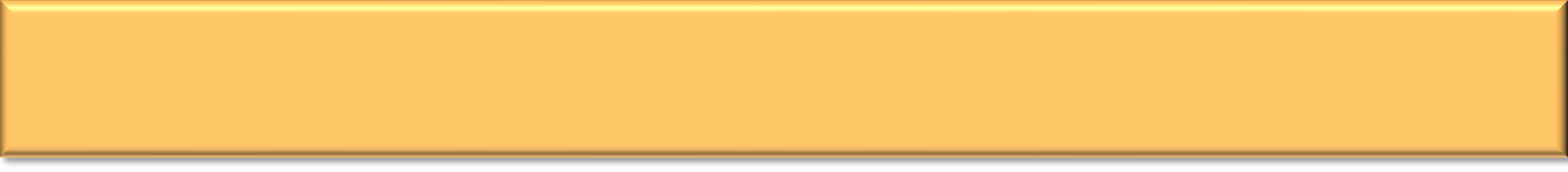 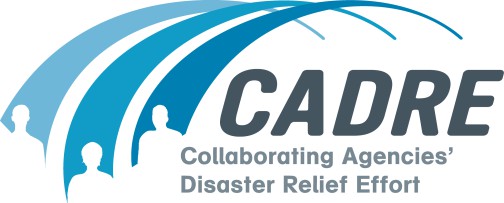 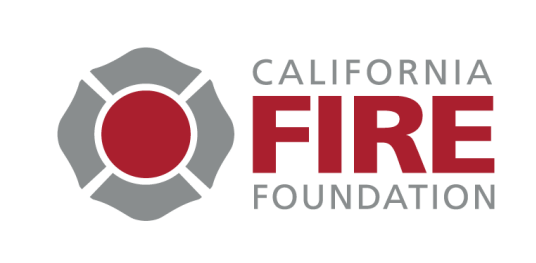 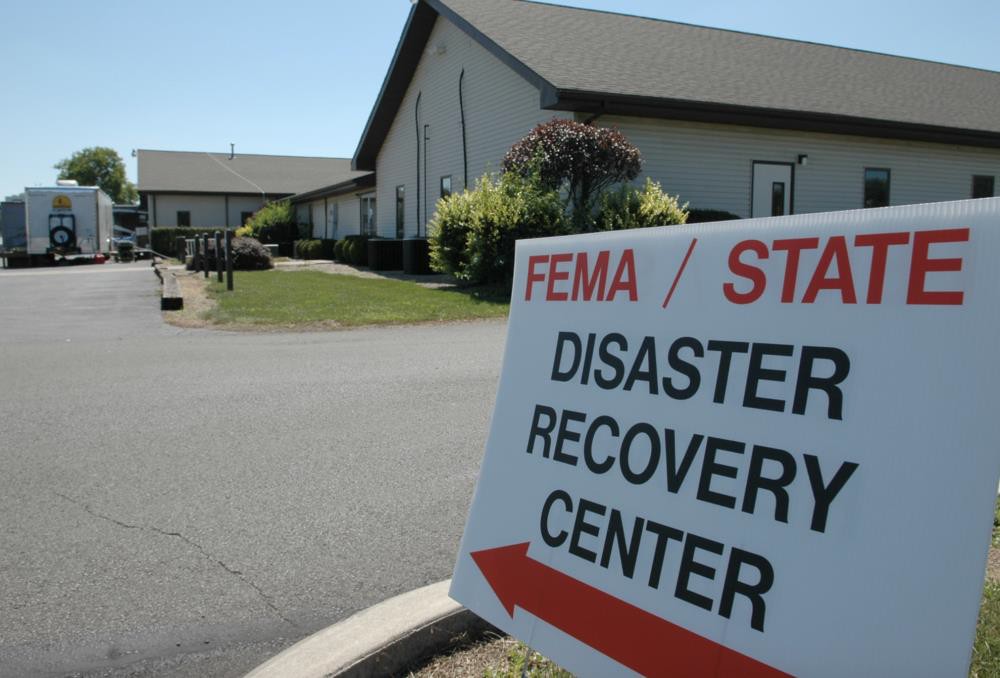 has a right to disaster relief, regardless of immigration status or income.COMMUNICATION | COLLABORATION | COORDINATION | COOPERATION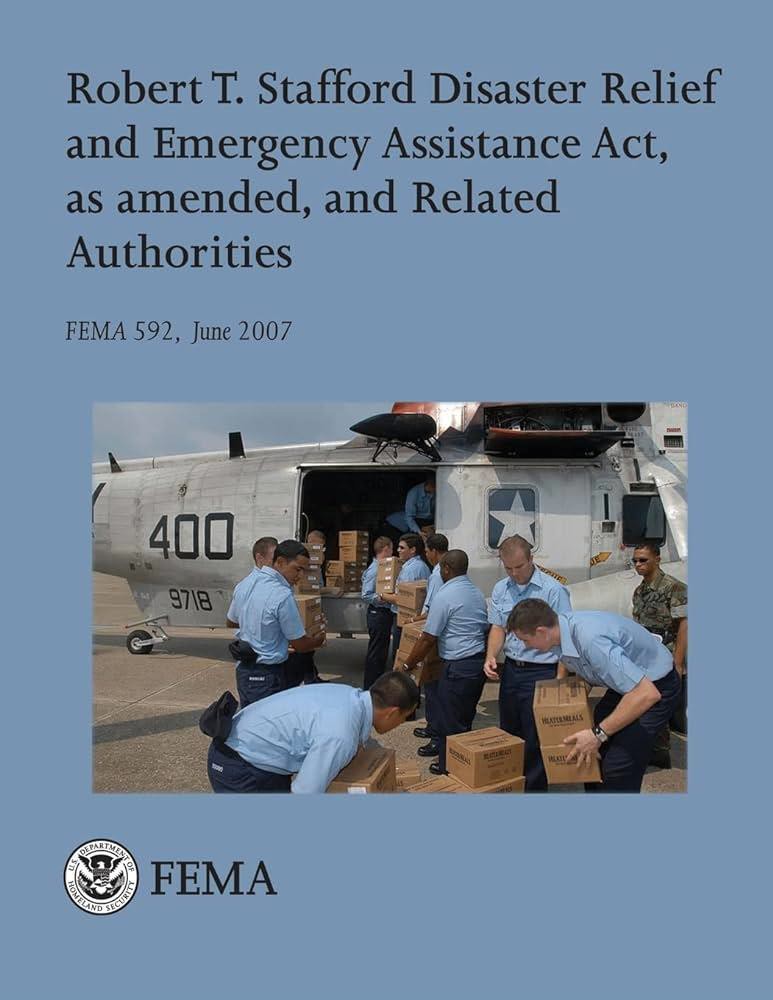 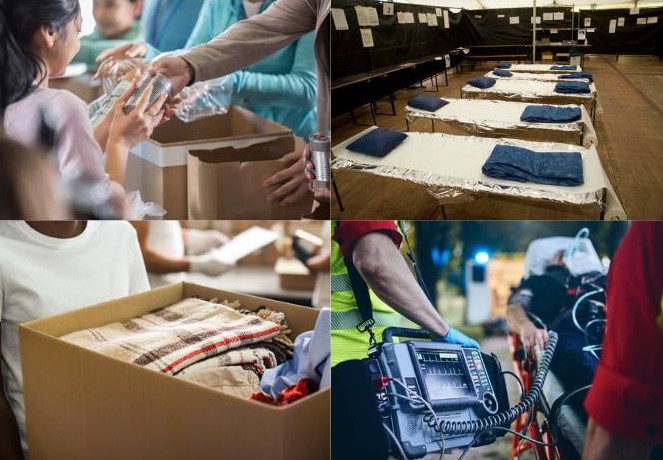 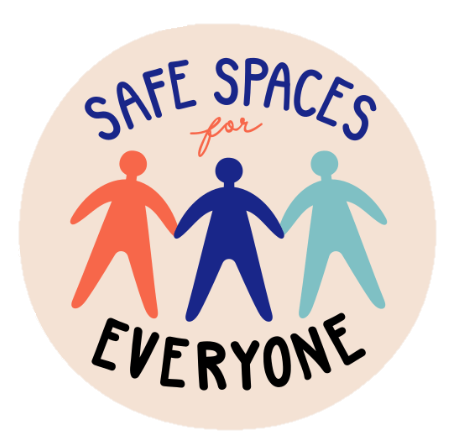 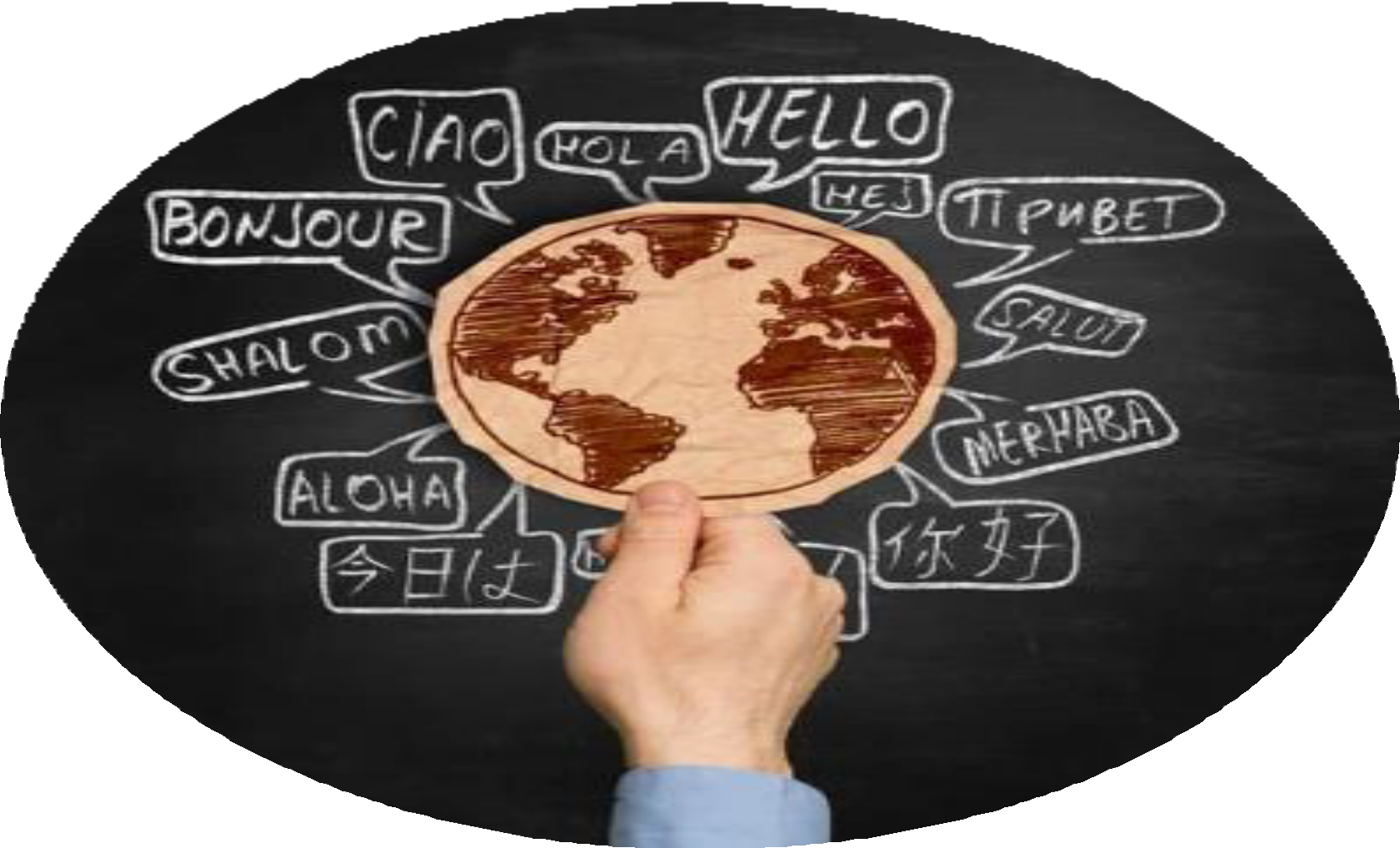 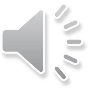 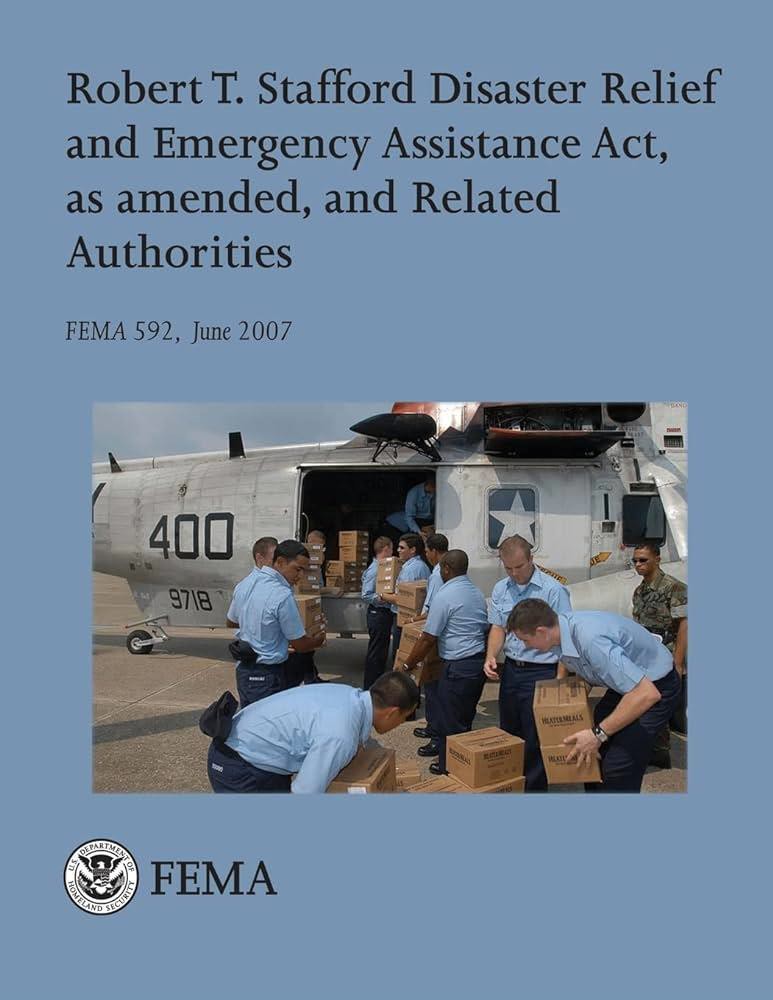 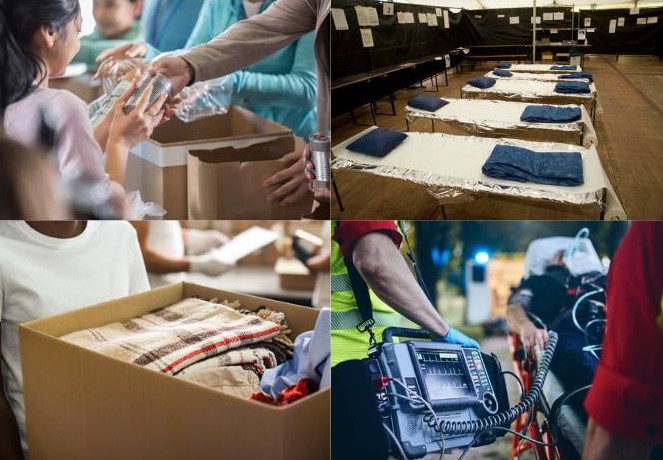 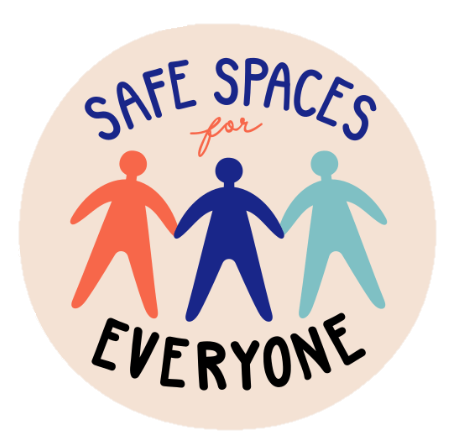 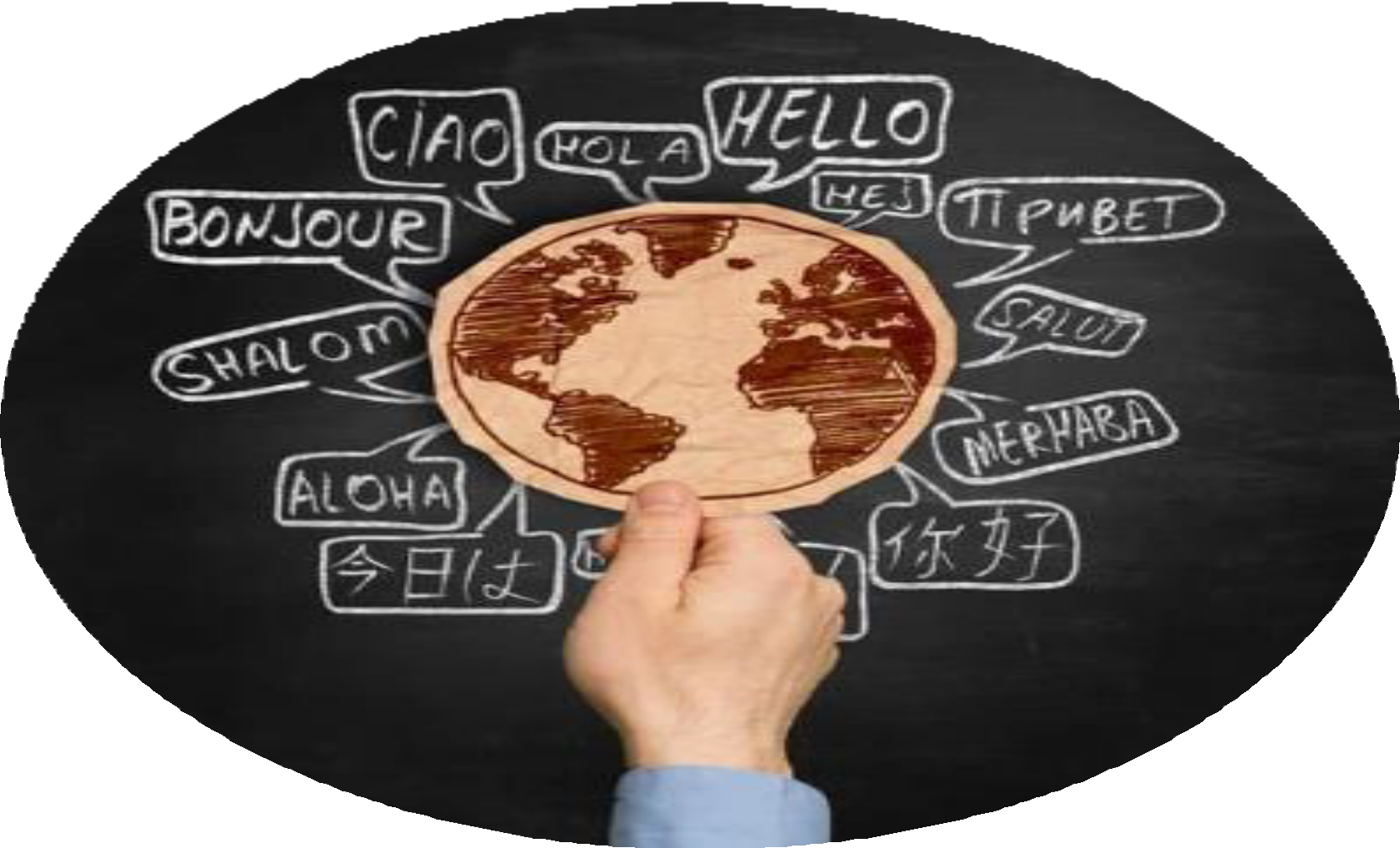 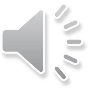 ASK FOR A TRANSLATOR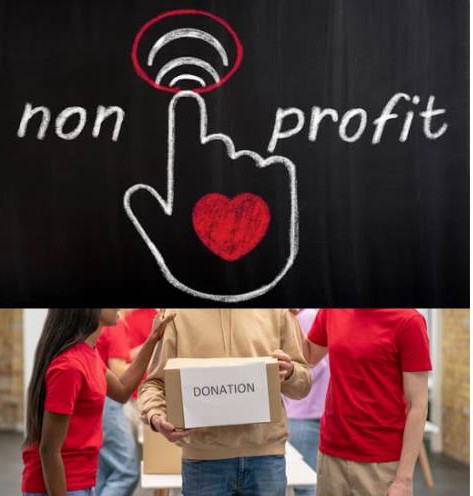 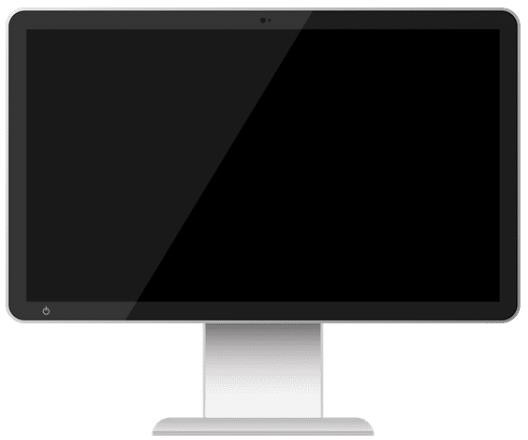 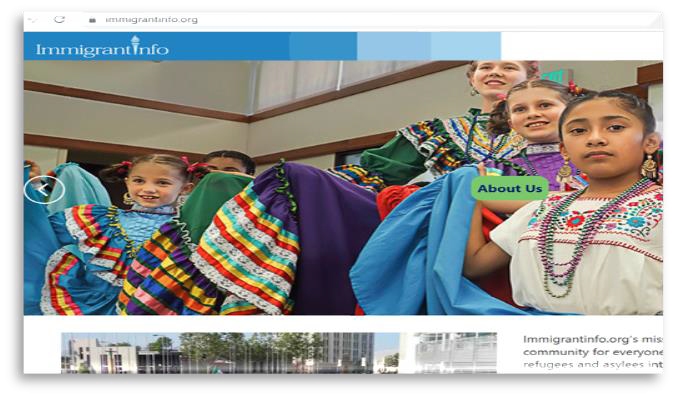 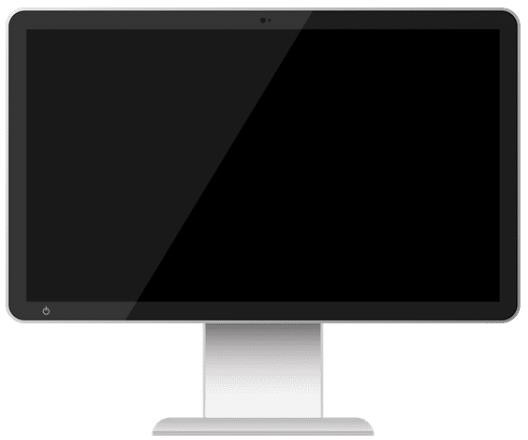 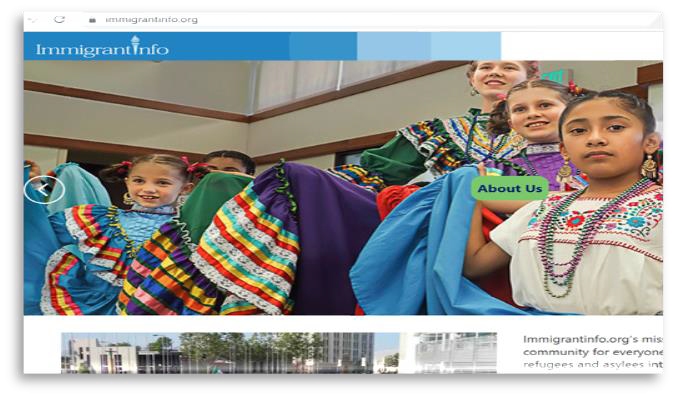 https://immigrantinfo.org/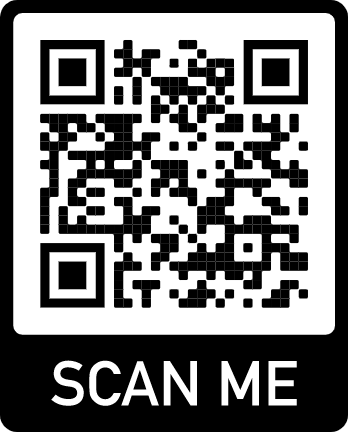 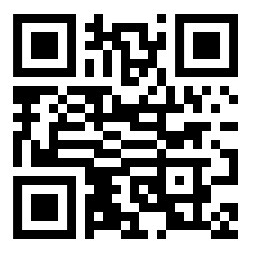 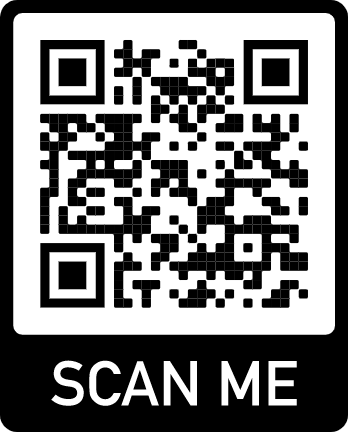 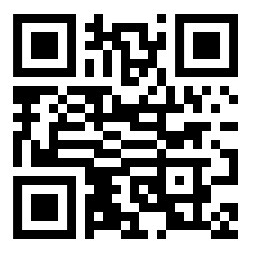 REGARDLESS OF IMMIGRATION STATUS AND WITHOUT PROOF OF IDENTIFICATION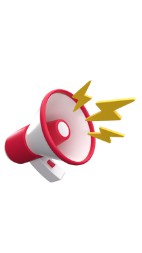 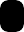 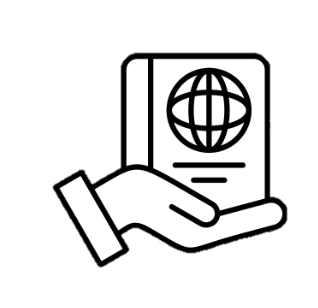 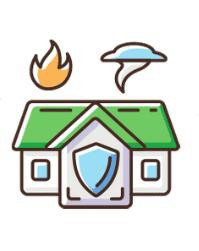 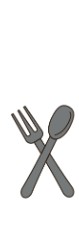 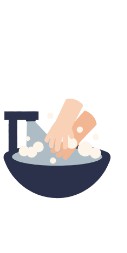 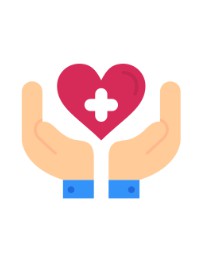 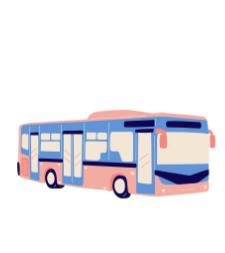 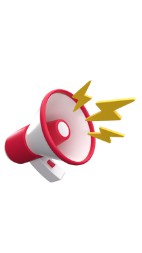 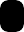 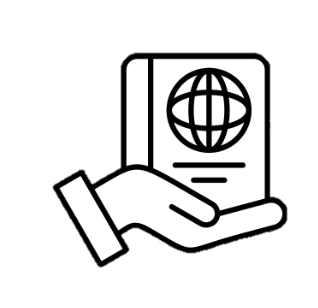 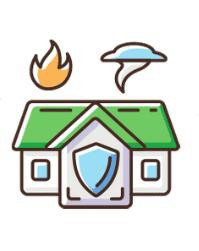 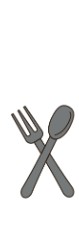 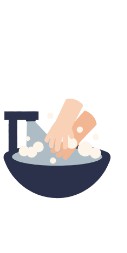 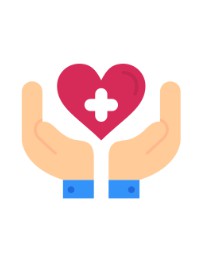 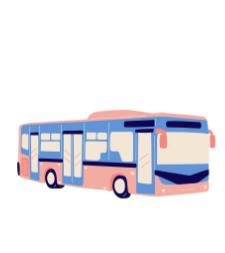 EVERYONE HAS A RIGHT TO RECEIVE DISASTER AID:PROTECTED AREAS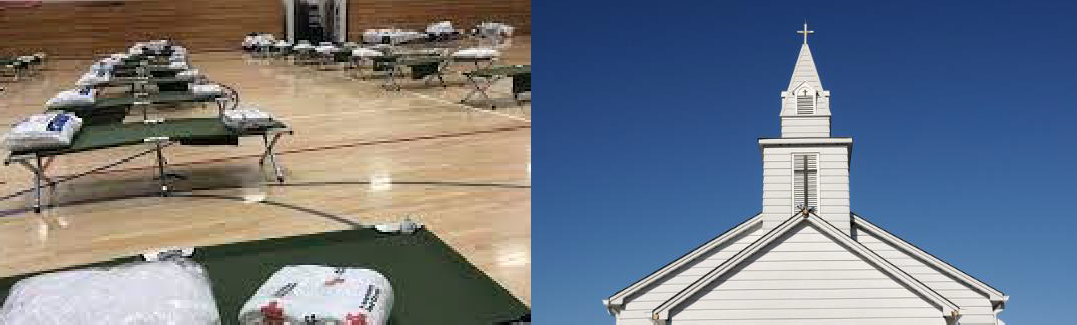 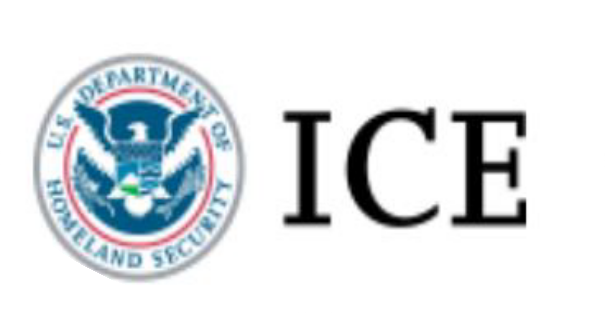 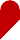 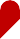 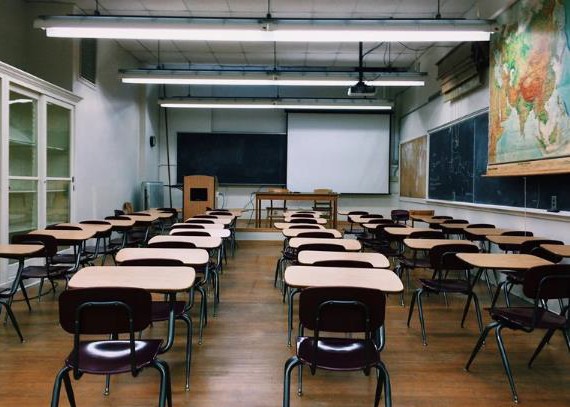 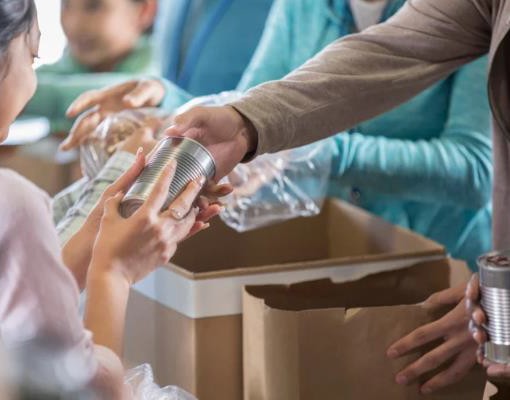 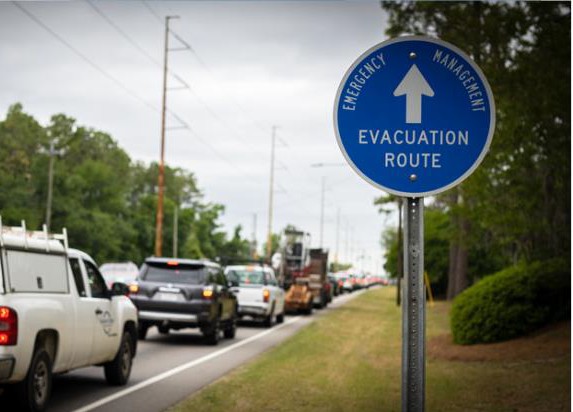 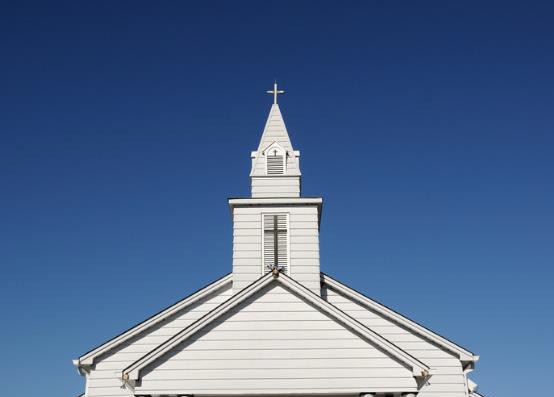 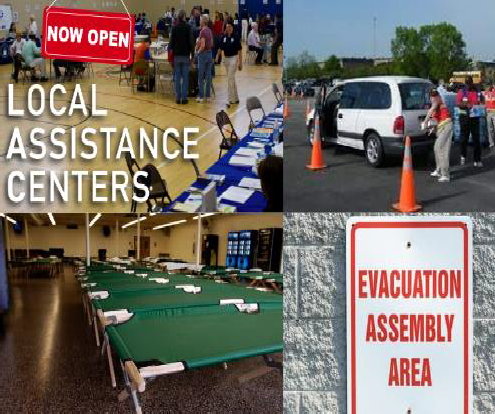 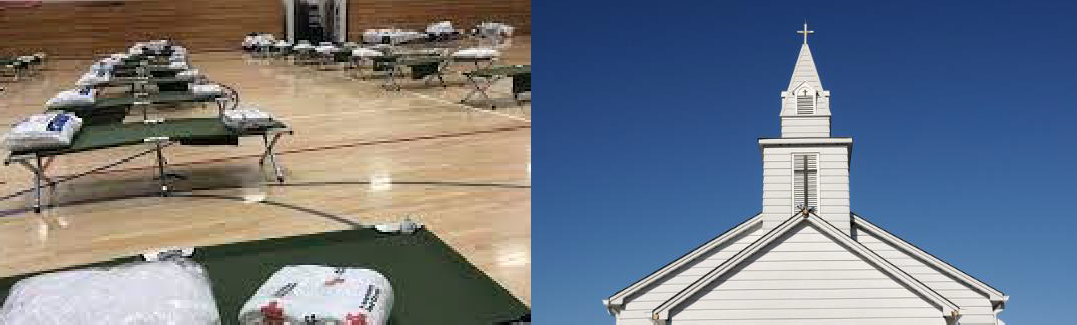 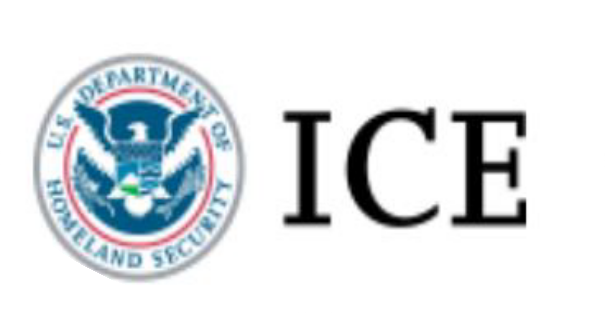 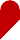 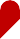 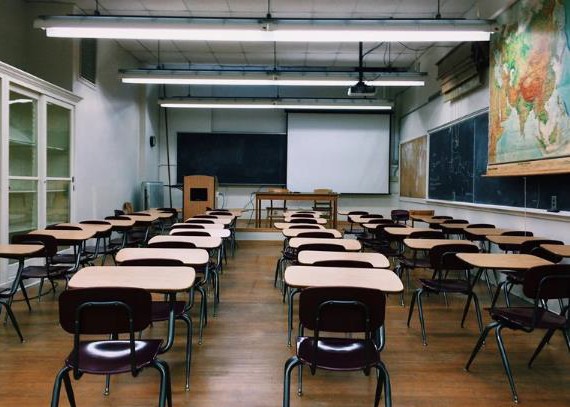 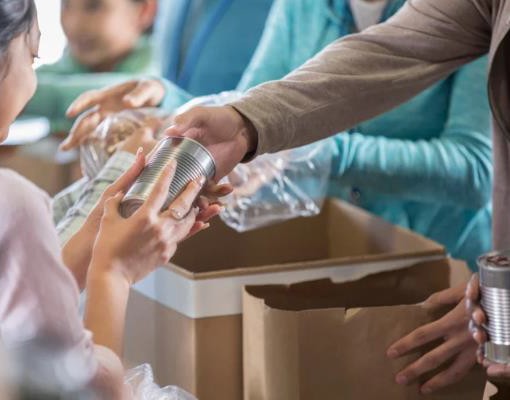 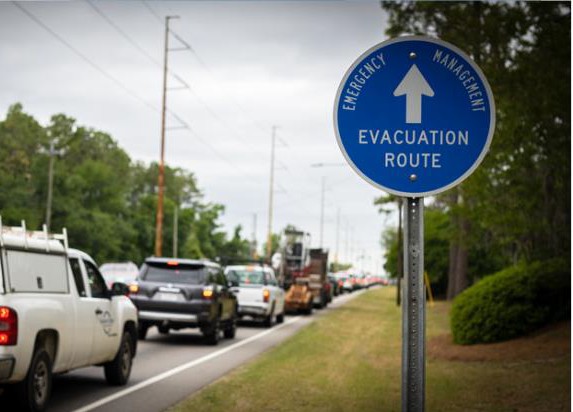 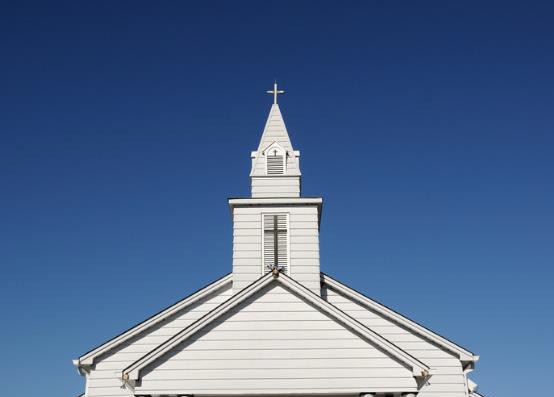 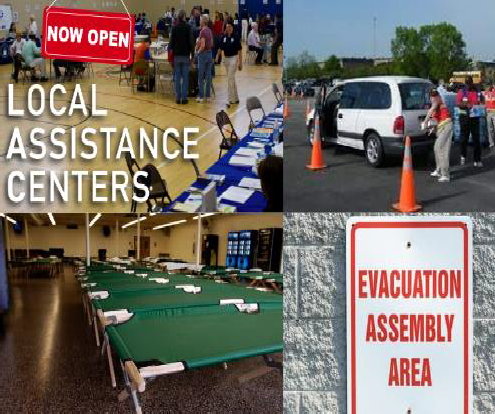 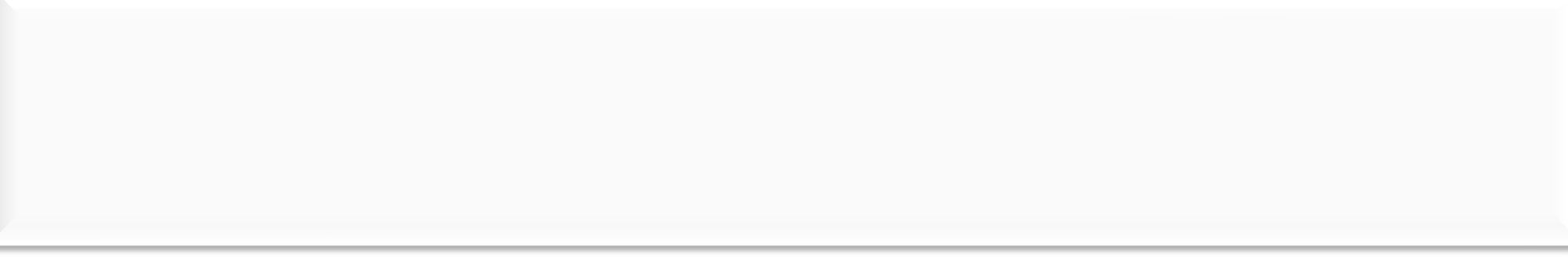 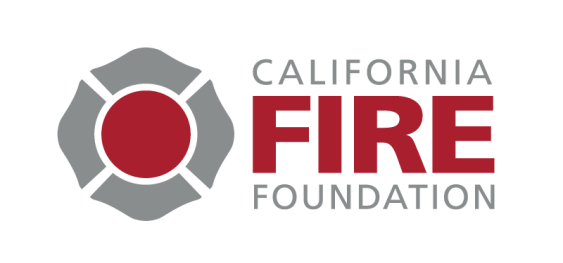 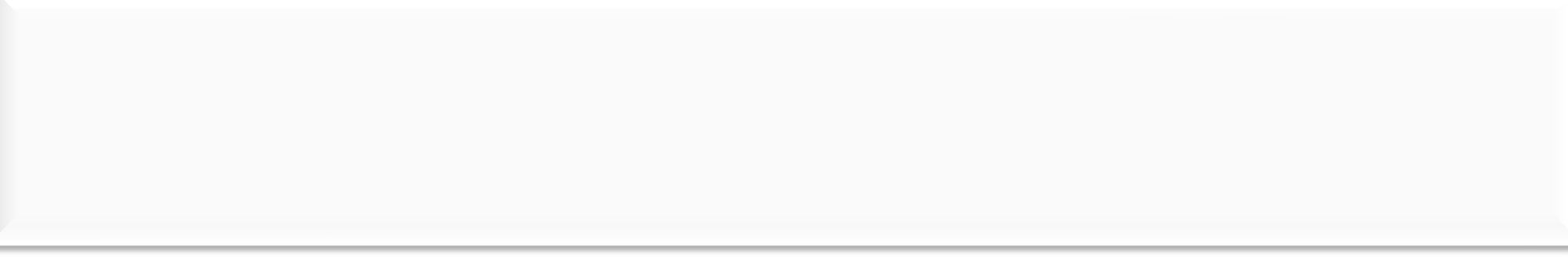 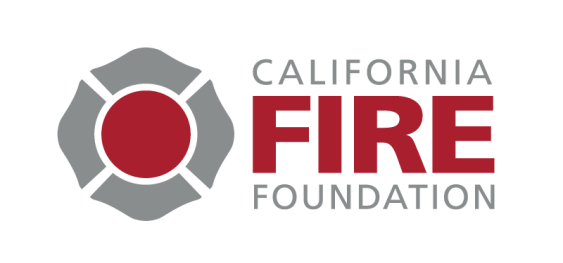 Learn more: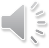 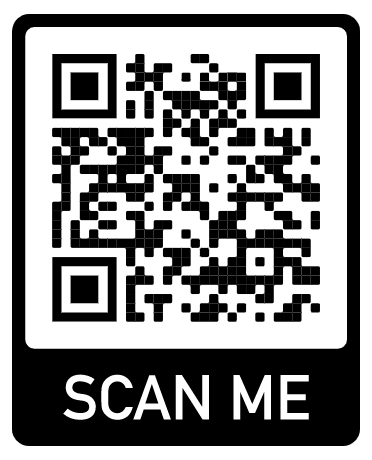 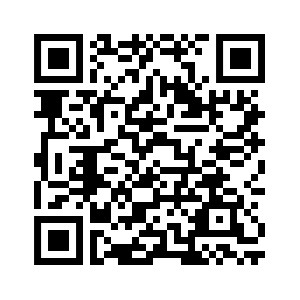 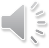 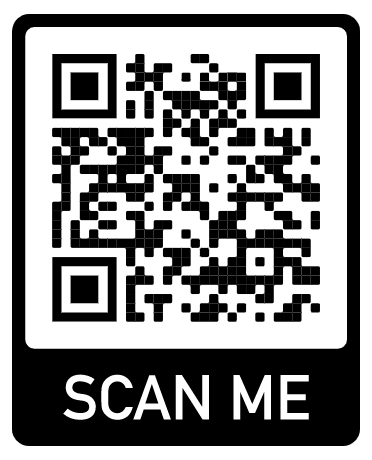 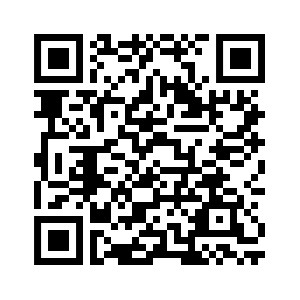 https://cadresv.org/resources/ protected-areas-for-ca- immigrants-in-disaster/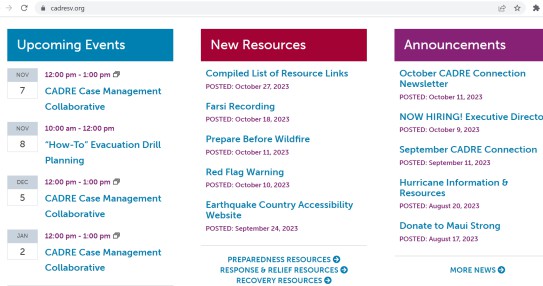 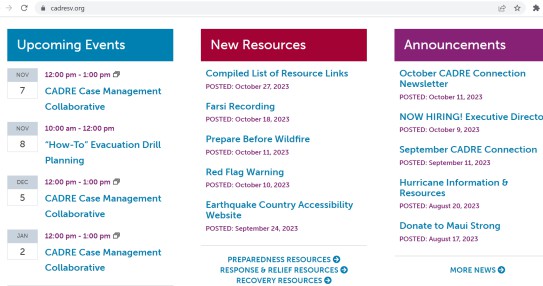 